附件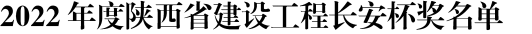 序 号地区工程名称申报单位建设单位主要参建企业监理单位项目经理1西安沣东 i 立方陕西建工第二建设集 团有限公司西安沣东地产有限公 司/西安新业建设咨 询有限公司张  伟2西安西影多媒体演示中心 A 座陕西建工第九建设集 团有限公司西部电影集团有限公 司/西安四方建设监 理有限责任公司李东航3西安西咸新区沣东新城沣 滨水镇 B 区 (二标段)陕西华山建设集团有 限公司西安沣东城建开发有 限公司/陕西林华工程项 目管理集团有限 公司李国强4西安曲江风华 A 地块五期陕西建工第二建设集 团有限公司西安朔坤房产开发有 限公司/广东鸿业工程项 目管理有限公司徐凌鹏5西安凤城一路停车场项目陕西建工第八建设集 团有限公司西安城投新能源有限 责任公司/众和工程管理有 限公司周  拓6西安西北国际中医药产业 园项目(一期)工程陕西建工集团有限公 司陕西盐业包装材料有 限责任公司陕西建总安装工 程有限公司陕西燃气集团工 程有限公司陕西金轩建筑工 程有限公司陕西西冶项目管 理投资咨询有限 公司高云飞7西安中国移动西北大区物 流中心生产调度用房陕西建工第二建设集 团有限公司中国移动通信集团陕 西有限公司/陕西中基建设监 理咨询有限公司韩吉祥8西安曲江 ·玫瑰园二期陕西建工第三建设集 团有限公司西安虹瑞置业有限公 司西安欧迪亚装饰 有限公司湖南亘晟门窗幕 墙有限公司陕西中基项目管 理有限公司何晓光9西安秦汉新城周礼四路市 政工程一标段陕西华山路桥集团有 限公司秦汉新城周礼四路市 政工程一标段/永明项目管理有 限公司吴立华10西安未央国际办公楼及商 业裙房、地下车库陕西建工第十一建设 集团有限公司西安昊瀛房地产开发 有限公司/陕西华建工程监 理有限责任公司李肖波11西安长安新城三期 8#地块 B 区 1.1 标段中天西北建设投资集 团有限公司西安中启置业有限公 司/陕西华建工程监 理有限责任公司刘  康12西安长安新城三期 8#地块 B 区 1.2 标段中天西北建设投资集 团有限公司西安中启置业有限公 司/陕西华建工程监 理有限责任公司郑海洋13西安高科智慧园一期陕西建工集团股份有 限公司西安高科投资有限责 任公司/北京星舟工程管 理有限公司王娟平14西安西安曲江褐石小镇 B 地 块二期二标段( 15#、 16#及地下车库、门卫 房)长枫建设集团有限公 司西安筑泰房地产开发 有限公司/广东鸿业工程项 目管理有限公司刘  攀15西安枫林九溪 B 地块一标段 G2#、G3#楼及地下车库中天建设集团有限公 司西安高新技术产业开 发区房地产开发有限 公司/陕西华建工程监 理有限责任公司赵延军16西安碧桂园 ·高新时代二期 项目中建新疆建工(集团) 有限公司陕西圣米兰实业发展 有限公司陕西创屹建设工 程有限公司陕西建工基础工 程集团有限公司西安普迈项目管 理有限公司张  平17西安西港 · 碧水湾Ⅱ期 6#、 7#、8#楼中天西北建设投资集 团有限公司西安西港房地产开发 (集团)有限公司/陕西省工程监理 有限责任公司吴清华18西安空港幸福里棚户区改 造(四期) 项目施工总 承包(一标段)中建四局第三建设有 限公司陕西省西咸新区空港 新城安居置业有限公 司/陕西大成建设投 资管理有限责任 公司陈  龙19西安杨家村城中村改造项 目补充用地( DK-1 )四 标段长枫建设集团有限公 司西安国谊置业发展有 限公司/天津广源恒信建 设工程项目管理 有限公司胡小皎20西安年产 500MW 高效单晶 PERC 光伏电池和 3GW 高效单晶光伏组件生 产基地项目陕西航天建设集团有 限公司隆基乐叶光伏科技有 限公司/西安四方建设监 理有限责任公司段军锁21西安长安区岔道口村改造  项目(万科城 ·润园) 二期 2.1-1 标段中天西北建设投资集 团有限公司西安智慧美镇置业有 限公司/陕西建科建设监 理有限责任公司周必武22西安长安区岔道口村城中 村改造项目(万科城润 园)二期项目 2.1-2 标 段中天西北建设投资集 团有限公司西安智慧美镇置业有 限公司/陕西建科建设监 理有限责任公司王翔浩23西安西安沪灞生态区灞河 右岸片区提升改造(秦 家村、康家村和上桥梓 口村安置工程) -DK6 学校中国建筑股份有限公 司西安沪灞生态区土地 储备中心中建三局集团有 限公司中建三局安装工 程有限公司中鼎景宏工程管 理有限公司王国安24西安丝路经济带能源金融 贸易区及双创产业基 地-西咸金融服务港中国建筑股份有限公 司西咸新区能源金贸实 业有限公司中建五局第三建 设有限公司中建科工集团有 限公司鑫源建设科技有 限责任公司永明项目管理有 限公司吴  浩25西安长安区岔道口村城中 村改造项目(万科城润 园)二期项目 2.2 标段中天西北建设投资集 团有限公司西安智慧美镇置业有 限公司/陕西建科建设监 理有限责任公司毛  祥26西安陕西奥体中心体育馆陕西建工集团有限公 司陕西省体育馆陕西建工第三建 设集团有限公司 陕西建工装饰集 团有限公司陕西建工机械施 工集团有限公司陕西省工程监理 有限责任公司薛东智27西安长安常宁生态体育训 练比赛基地项目陕西建工集团有限公 司陕西省射击射箭运动 管理中心/陕西林华建设工 程项目管理集团 有限公司王兰军28西安凌云商务陕西建工集团股份有 限公司西部机场集团置业  (空港新城)有限公 司/西安西北民航项 目管理有限公司张万社29西安幸福大健康高技术产 品生产基地建设项目陕西航天建设集团有 限公司清华德人西安幸福制 药有限公司中国电子系统工 程第二建设有限 公司陕西省设备安装 工程有限公司  西安伊洋电子科 技有限公司陕西建科建设监 理有限责任公司许应虎30宝鸡宝鸡市植物园大桥中铁一局集团铁路建 设有限公司宝鸡市城市建设投资 开发有限公司/陕西中安工程管 理咨询有限公司郭鹏征31咸阳湫坡头(陕甘界) 至旬 邑高速公路陕西省交通建设集团 公司旬邑至陕甘界高 速公路建设管理处陕西交通控股集团有 限公司陕西路桥集团有 限公司陕西省交通规划 设计研究院有限 公司陕西省交通工程 咨询有限公司曹支才32咸阳亨星 ·锦秀城 6#-8#住 宅楼、 C、D 座商业及地 下车库中天西北建设投资集 团有限公司陕西亨星投资有限公 司/陕西百威建设监 理有限公司辛  乐33铜川铜川大剧院陕西建工集团有限公 司铜川市文化和旅游局陕西建工第三建 设集团有限公司 陕西建工第十四 建设有限公司  陕西建工第三建 设集团装饰有限 公司陕西建工智能科 技有限公司中科建新项目管 理有限公司赵沛亮34铜川铜川市印台区后河沟 水库工程中国水电建设集团十 五工程局有限公司急水源工程建设管理 办公室/电工程监理有限 公司蒲军辉35渭南碧桂园 ·翡翠公馆( 6#、 7#、11#、12#、14#楼 及地下车库)中天西北建设投资集 团有限公司渭南市碧桂园房地产 开发有限公司/中国轻工业西安 设计工程有限责 任公司郝  勇36延安吴起至定边高速公路陕西省交通建设集团 公司吴定高速公路建 设管理处陕西交通控股集团有 限公司湖南省怀化公路 桥梁建设总公司 陕西路桥集团有 限公司中铁一局集团有 限公司中铁四局集团有 限公司中铁五局集团机 械化工程有限责 任公司中交第四公路工 程局有限公司  中交二公局第三 工程有限公司  中铁五局集团有 限公司中铁十局集团第 七工程有限公司陕西省交通工程 咨询有限公司薛振年37延安延安东区 1 号道路(环 湖西路)项目陕西建工第八建设集 团有限公司延安市东新区投资开 发建设有限公司/红城国际工程项 目管理有限公司王荣国38榆林榆林高新区第二中学四达建设集团有限公 司榆林榆横实业集团有 限责任公司/榆林华成工程项 目管理有限公司薛  峰39榆林神木市第一高级中学 工程一标段中建五局第三建设有 限公司神木市城市建设投资 集团有限公司中建五局装饰幕 墙有限公司陕西智达项目管 理有限公司陈青峰40安康安康城区环城干道江 北段建设工程 ( K4+695 -K10+600 段)陕西建工第十二建设 集团有限公司安康城区环城干道江 北段建设工程项目有 限公司陕西华山路桥集 团有限公司陕西安康市长达 工程监理有限公 司赵向同41安康长春路西段(含转体 桥)工程中交第三航务工程局 有限公司安康中交三航投资建 设有限公司中交第三航务工 程局有限公司中鸿亿博集团有 限公司陕西国铁工程咨 询管理有限公司罗  刚42汉中西乡至镇巴高速公路陕西省高速公路建设 集团公司古镇高速公 路建设管理处陕西交通控股集团有 限公司陕西路桥集团有 限公司中铁二十一局集 团第三工程有限 公司中铁十四局集团 有限公司中交三公局第二 工程有限公司  中交路桥华南工 程有限公司中交二公局第四 工程有限公司陕西高速公路工 程咨询有限公司 陕西顺通公路监 理技术咨询有限 责任公司王学礼43汉中金泰 ·滨江花城 3.2 期 ( 18#、19#、20#、23#、 24#、27#、28#、29#楼 及地下车库)陕西建工第五建设集 团有限公司陕西金泰恒业汉中置 业有限公司/陕西中兴国防工 业工程咨询有限 公司范瑞龙44商洛洛南县西北核桃交易 中心项目中国建筑一局 (集团) 有限公司洛南县德星农业综合 扶贫开发投资有限公 司/中建华阳建设项 目管理有限责任 公司党永军45斯里 兰卡援斯里兰卡波隆纳鲁 沃国家肾内专科医院 项目陕西建工集团股份有 限公司商务部国际经济合作 事务局中国国际医药卫 生有限公司北京市建筑设计 研究院有限公司 和沈阳市工程监 理咨询有限公司 联合体金  鑫46几内 亚几内亚苏阿皮蒂水利 枢纽工程中国水利水电第三工 程局有限公司中国水利电力对外有 限公司(简称 CWE)/四川二滩建设咨 询有限公司贾贵强